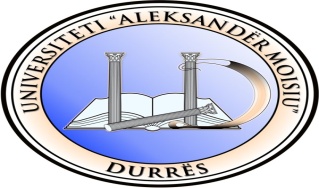 HAPET APLIKIMI PER BURSA SHKEMBIMI ERASMUS + EXCHANGE PROGRAMUNIVERSITETIN TEKNIK TË RIGËS, NË LETONIPER STAFIN AKADEMIK - UAMDNë kuadër  të Marrëveshjes Ndër-Institucionale me Universiteti Teknik të Rigës, Letoni (Riga Technical University, https://www.rtu.lv/en)  për programin Erasmus + Staff Mobility, UAMD hap thirrjen për mobilitet për vitin akademik 2023-2024.Mobiliteti konsiston në mësimdhënie për stafin akademik, në Universitetin Teknik te Rigës në gjuhën angleze, për një javë (5 ditë) në universitetin pritës.Numri i kuotave për stafin Akademik:•       1  (një).Fakultetet si më poshtë vijon:Fakulteti i BiznesitFakulteti i Teknologjise - InformacionitAfati i aplikimit: 24 Shtator 2023.Në varësi të numrit dhe cilësisë së aplikimeve, përzgjedhja e kandidatëve do të bëhet vetëm nga Universiteti pritës.Dokumentacioni i nevojshëm për stafin akademik për të aplikuar për mobilitet në Universitetin Teknik të Rigës, Letoni:CV sipas formatit Europass në gjuhën angleze;Dëshmi e njohjes së gjuhës angleze, niveli C1;Kopje e pasaportës.Kohëzgjatja e qëndrimit duhet të jetë 7 ditë, ku 5 ditë janë ditë pune dhe dy ditë udhëtim. Për këtë qëndrim pagesa bëhet nga universiteti pritës, në vlerën 140 Euro /dita (ku përfshihet hoteli dhe shpenzimet e qëndrimit), si dhe udhëtimi vajtje-ardhje, deri në kuotën 275 Euro. Dokumentat mund të dorëzohen elektronikisht në adresën belisakorriku@uamd.edu.al duke kopjuar (cc) arbamerhori@uamd.edu.al ose dorazi pranë Drejtorisë së Projekteve dhe Marrëdhënieve me Jashtë, Kati i Tretë, Zyra 316, Universiteti “Aleksandër Moisiu” L.1 Rr. “Taulantia”, Durrës. 